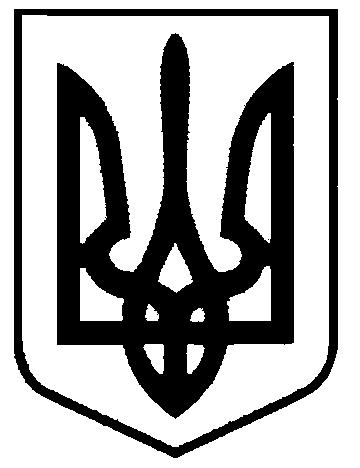 СВАТІВСЬКА МІСЬКА РАДАВИКОНАВЧИЙ КОМІТЕТРІШЕННЯВід 13 квітня 2017 р.    	                    м. Сватове                                                     №18  Про погодження проектів землеустрою щодо відведення земельних ділянок в м. Сватове уповноваженим органом охорони культурної спадщини Сватівської міської ради.Розглянувши клопотання ПП ОЦВ „Агроцентрнаука” про розгляд проектів землеустрою щодо відведення земельних ділянок на території м. Сватове, враховуючи, що земельні ділянки вільні від пам’яток історії та архітектури, а також їх охоронних зон, керуючись постановою Кабінету Міністрів України від 26.07.2001 р. № 878 м. Сватове Луганської області внесено до Списку історичних населених місць України, ст. 3; 6 Закону України „Про охорону культурної спадщини ”, ст. 186 – 1 Земельного кодексу України.Виконавчий комітет Сватівської міської радиВИРІШИВ:Погодити проект землеустрою щодо відведення земельної ділянки:по вул. Ново - Старобільська, 17, м. Сватове, Луганської області площею – 1,7448 га. зі зміною її цільового призначення із категорії земель сільськогосподарського призначення в категорію земель промисловості, транспорту, зв’язку, енергетики, та іншого призначення, для розміщення та експлуатації будівель і споруд додаткових транспортних послуг та допоміжних операцій (код. КВЦПЗ – 12.08), яка знаходиться у оренді  ТОВ СП «Нібулон».Попередити землекористувачів що земельні ділянки повинні використовуватись з дотриманням наступних вимог: у разі виявлення в процесі використання земельних ділянок, проведення земляних, будівельних та будь – яких інших робіт пам’яток (об’єктів) археології чи їх решток землекористувачі зобов’язуються негайно повідомити виконавчий комітет Сватівської міської ради та припинити будь – які роботи на земельних ділянках.   Сватівський міський голова                                                                                            Є.В.Рибалко